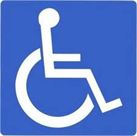 Personally Driver Fitted Left Foot Gas Pedal Model 3545 Installation and Owners Manual SOURCE ONE MOBILITYWWW.SOURCEONE-MOBILITY.COMDANGER Use of this product with adjustable accelerator and brake pedals may result in serious bodily injury, death and/or property damage. Information 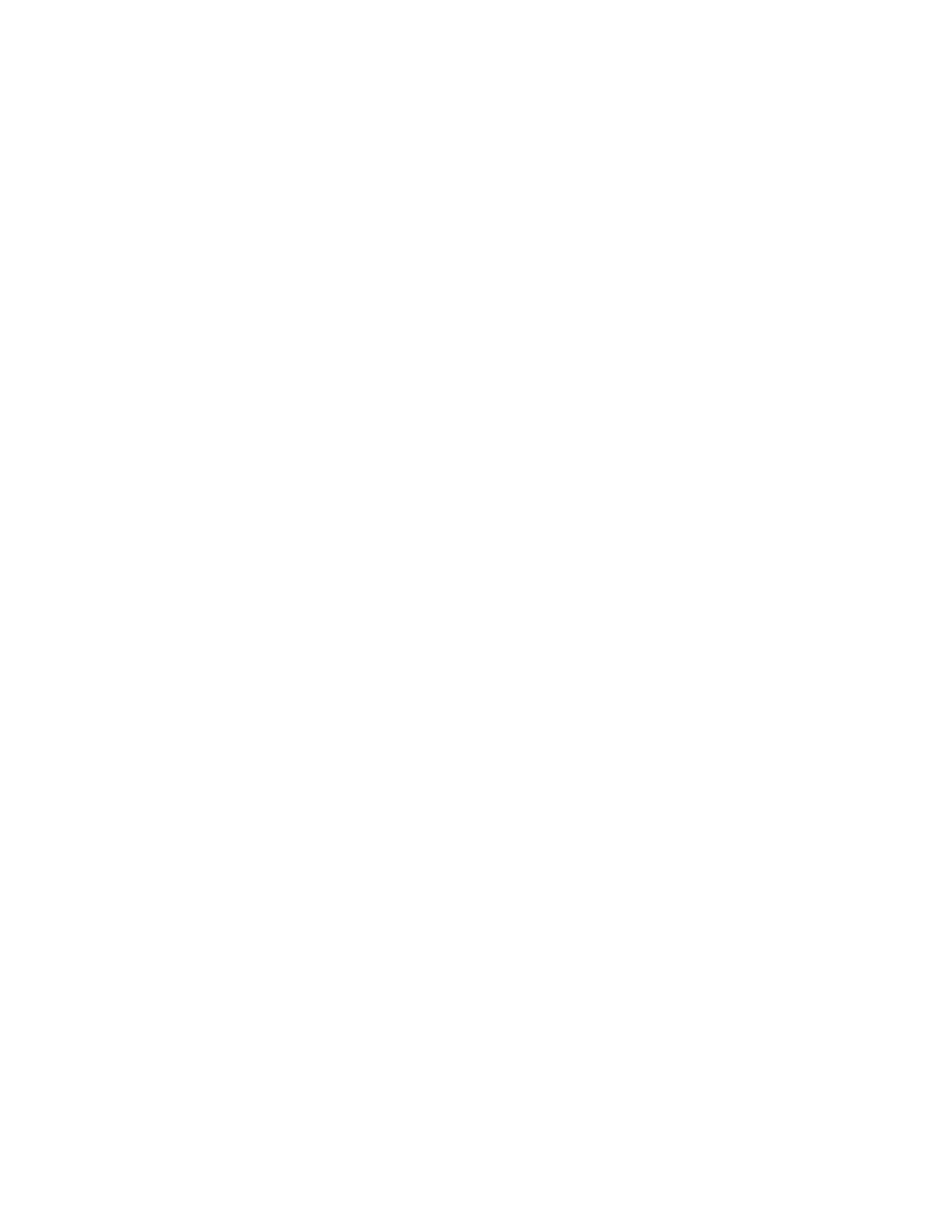 Many states either require or recommend that anyone using our products have a driver evaluation prior to installation. We recommend all customers have a driver evaluation performed by a qualified evaluator. If you should need assistance contact www.driver-ed.org or Source One Mobility(248) 687-9870Table of Contents 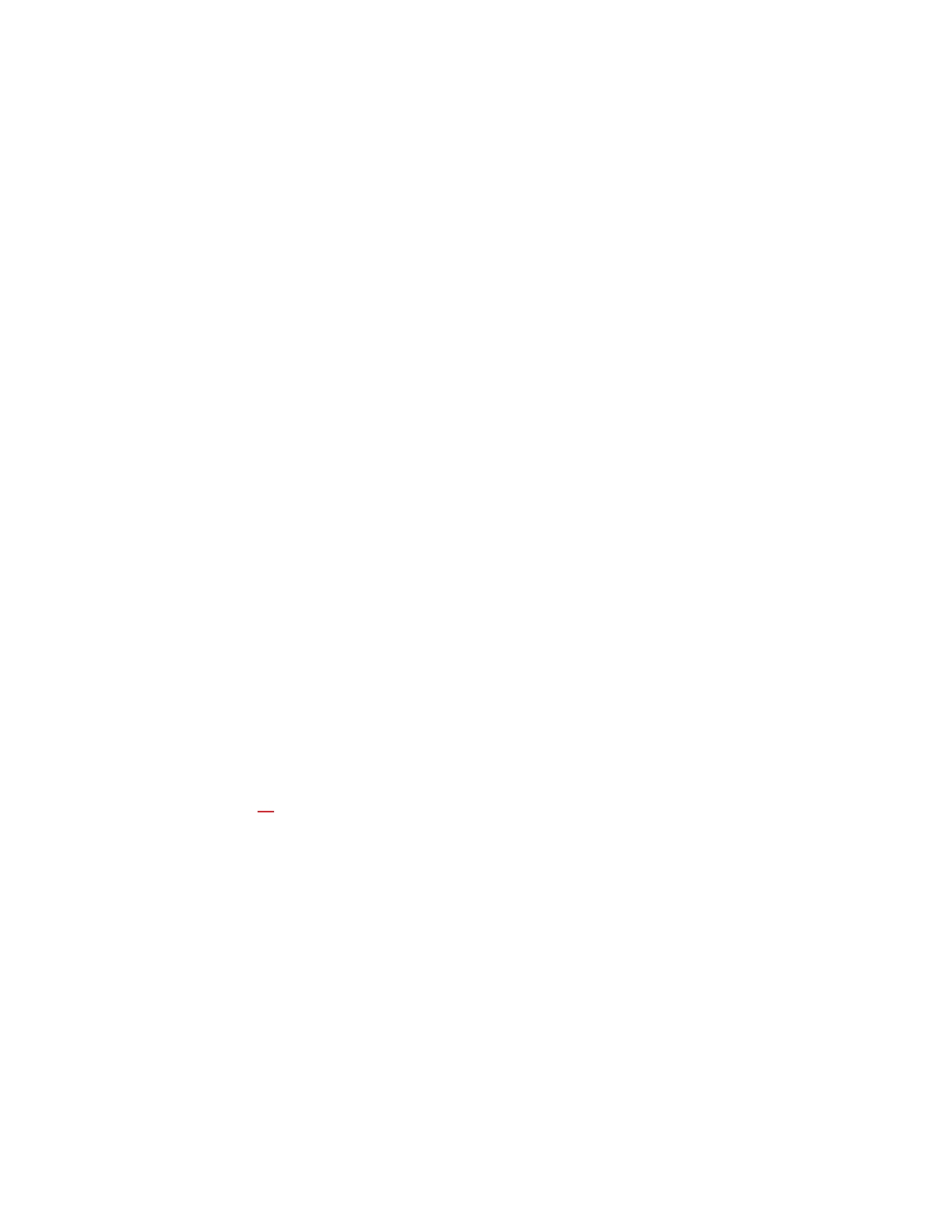 Warnings and Cautions . . . . . . . . . . . . . . . . . . . . . . . . . . . . . . . . 2 Determining Base Plate Location . . . . . . . . . . . . . . . . . . . . . . . . 3 Marking Base Plate Location . . . . . . . . . . . . . . . . . . . . . . . . . . . 4 Mounting Left Foot Gas Pedal Base and Base Plate . . . . . . . . . . 4 Attaching Left Foot Gas Pedal to Base . . . . . . . . . . . . . . . . . . . . 5 Adjusting Left Foot Gas Pedal Position. . . . . . . . . . . . . . . . . . . . 6 Removing Left Foot Gas Pedal From Base . . . . . . . . . . . . . . . . . 7 Post Installation Dealer Inspection . . . . . . . . . . . . . . . . . . . . . . 7-8 Left Foot Gas Pedal Operating Instructions . . . . . . . . . . . . . . . . . 9 Maintenance. . . . . . . . . . . . . . . . . . . . . . . . . . . . . . . . . . . . . 10-11 Warranty . . . . . . . . . . . . . . . . . . . . . . . . . . . . . . . . . . . . . . . 12-13 Parts Listing. . . . . . . . . . . . . . . . . . . . . . . . . . . . . . . . . . . . . 14-15 WARNING: 	NOT RECOMMENDED FOR TRANSFER FROM ONE VEHICLE TO THE NEXT FOR ASSISTANCE OR PARTSCALLSOURCE ONE MOBILITY(248) 687-987090524-000 	Revision G 1Warnings and Cautions 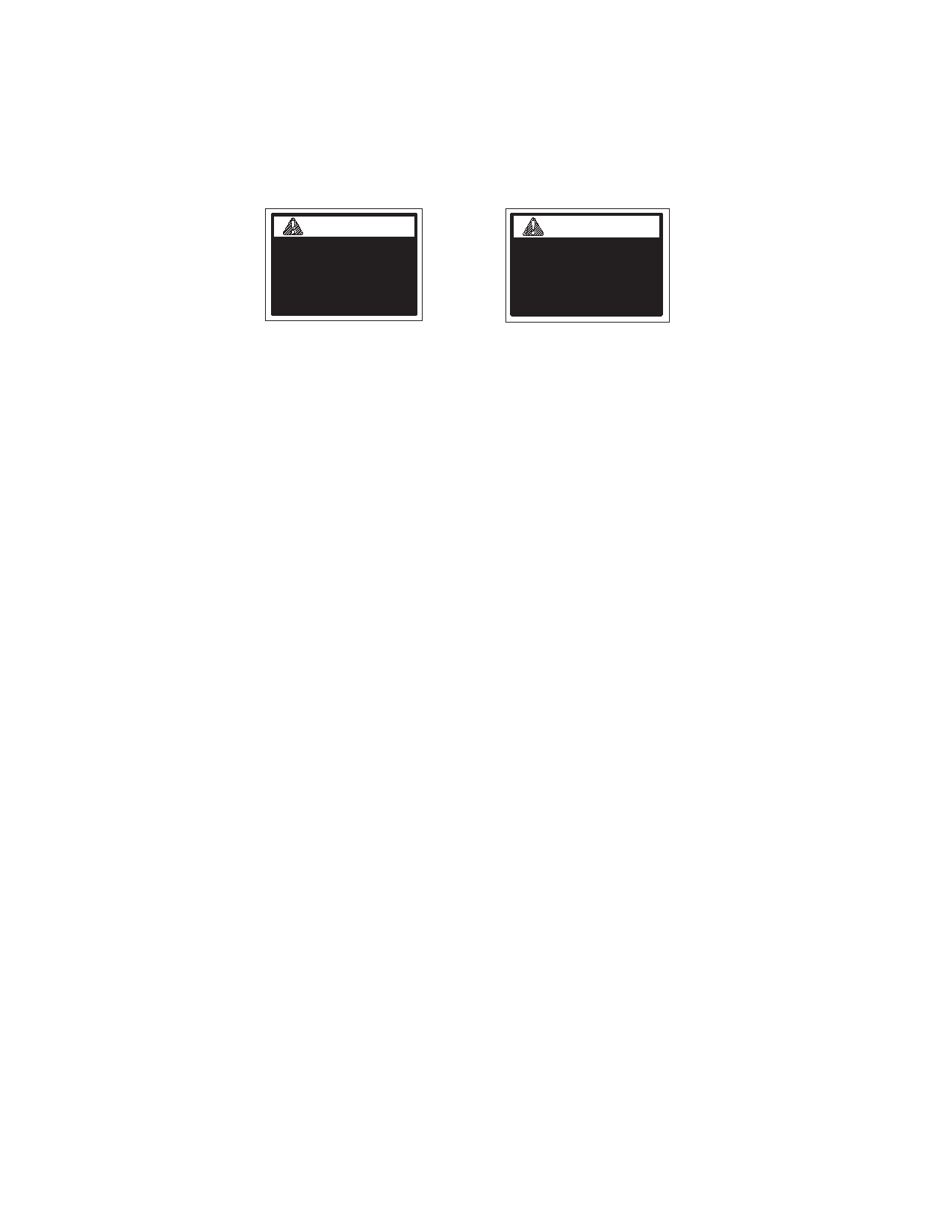 CAUTION 	WARNING INDICATES A POTENTIALLY HAZARDOUS SITUATION THAT, IF NOT AVOIDED COULD CAUSE DAMAGE TO THE PRODUCT, VEHICLE, OR MODERATE INJURY TO THE INSTALLER OR OTHER PEOPLE. INDICATES A POTENTIALLY HAZARDOUS SITUATIONTHAT, IF NOT AVOIDED COULD CAUSE SERIOUS BODILY INJURY AND / OR PROPERTY DAMAGE. General Installation and Operation Warnings THIS PRODUCT MUST BE INSTALLED ONLY BY AN AUTHORIZED SOURCE ONE MOBILITY DEALER. ONLY TRAINED OPERATORS MUST OPERATE THIS DEVICE. KEEP THE DEVICE MAINTAINED REGULARLY. (ACCORDING TO THE MAINTENANCE RECOMMENDATIONS) INSPECT THE DEVICE PRIOR TO EVERY OPERATION. DO NOT USE THE ACCELERATOR GUARD AS A FOOT REST. REFER TO FIGURE 5. IF SOMEONE OTHER THAN THE TRAINED OPERATOR IS USING THE VEHICLE, THE LEFT FOOT GAS PEDAL MUST BE REMOVED. REFER TO FIGURE 7. PLACE THE WARNING DECAL ON THE INSIDE OF THE VEHICLE WINDSHIELD. DECAL MUST BE VISIBLE BY THE DRIVER WHEN SEATED AND MUST NOT IMPAIR VISIBILITY. THE LEFT FOOT GAS PEDAL IS TO BE USED ON VEHICLES EQUIPPED WITH AUTOMATIC TRANSMISSION ONLY. READ AND UNDERSTAND THIS MANUAL PRIOR TO INSTALLING AND OPERATING. DO NOT INSTALL THE BASE PLATE ON TOP OF FLOOR MATS OR ANY OTHER LOOSE FLOOR COVERING NOT ATTACHED BY VEHICLE'S ORIGINAL MANUFACTURER. 2Step 1) Determining Base Plate Location 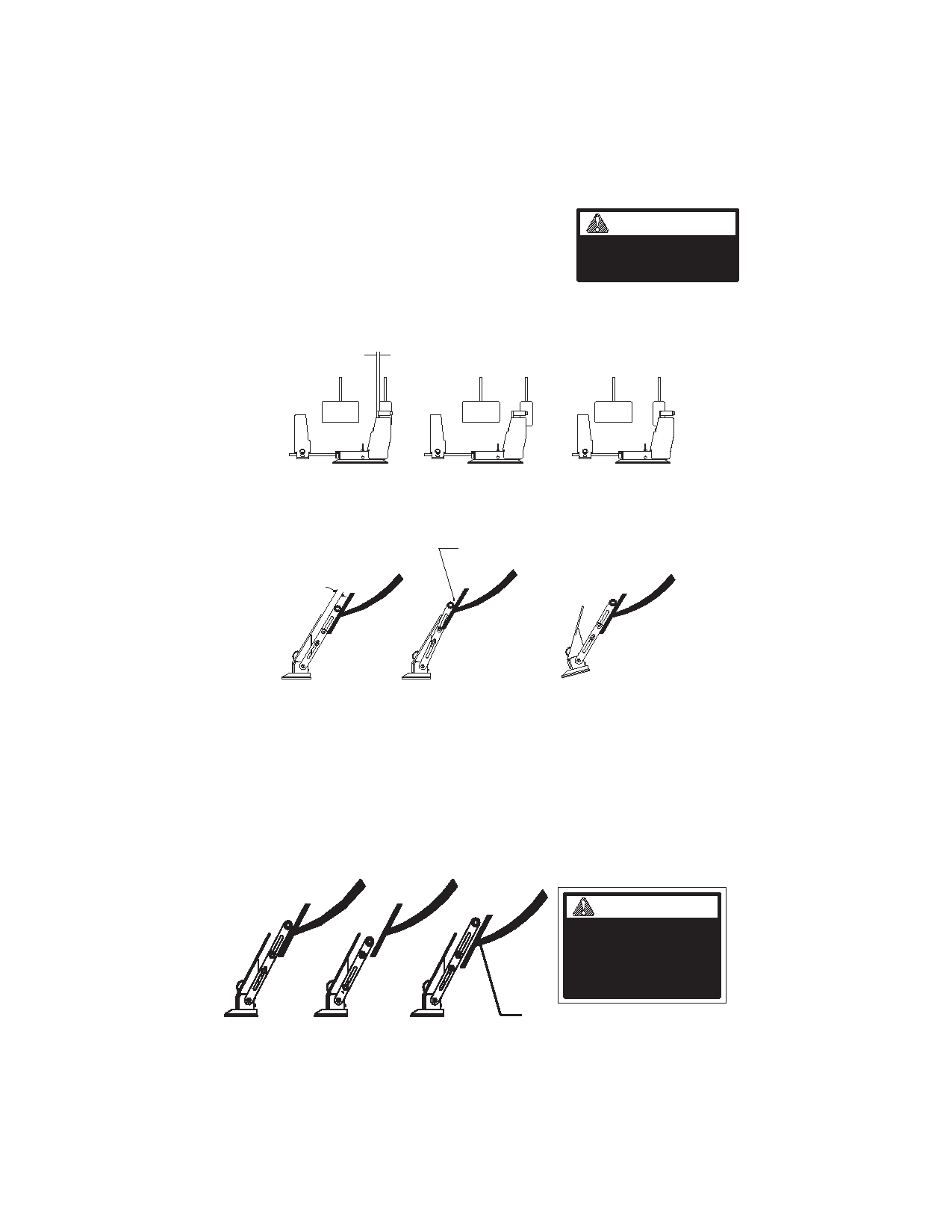 With the Base attached to the LFGP (Left Foot Gas Pedal) assembly, follow these three steps to determine the Base Plate location. WARNING This product must be installed only by an authorized MPD dealer 1A) Left to Right: A 3/16" (approx.) gap should be visible between the flat part of the Actuator Arm Assembly and the OEM gas pedal. Figure 1 3/16" Correct 	Wrong 	Wrong 1B) Front to Back: The adjustable slide of the Actuator Arm should be parallel with the OEM gas pedal. Figure 2 	Incorrect spacing 1/2" Minimum Correct 	Wrong 	Acceptable on inclined floor 1C) Actuator Arm Adjustment: For OEM (Original Equipment Manufacturer) gas pedals with a pivot: The Roller should be locat- ed above and close to the pivot (roller must not be located even with, or below the OEM gas pedal pivot point). For solid OEM gas pedals (no pivot): The Roller should be located between the top 12 and 34 of the OEM gas pedal. Figure 3 ⁄⁄WARNING IMPROPER ADJUSTMENT OR INSTALLATION OF THE LEFT FOOT GAS PEDAL, MAY RESULT IN THE OEM PEDAL BEING LOCKED IN THE PARTIAL OR FULL ACTIVATION POSITION Correct Wrong Wrong 3Accelerator Pivot Step 2) Marking Base Plate Location 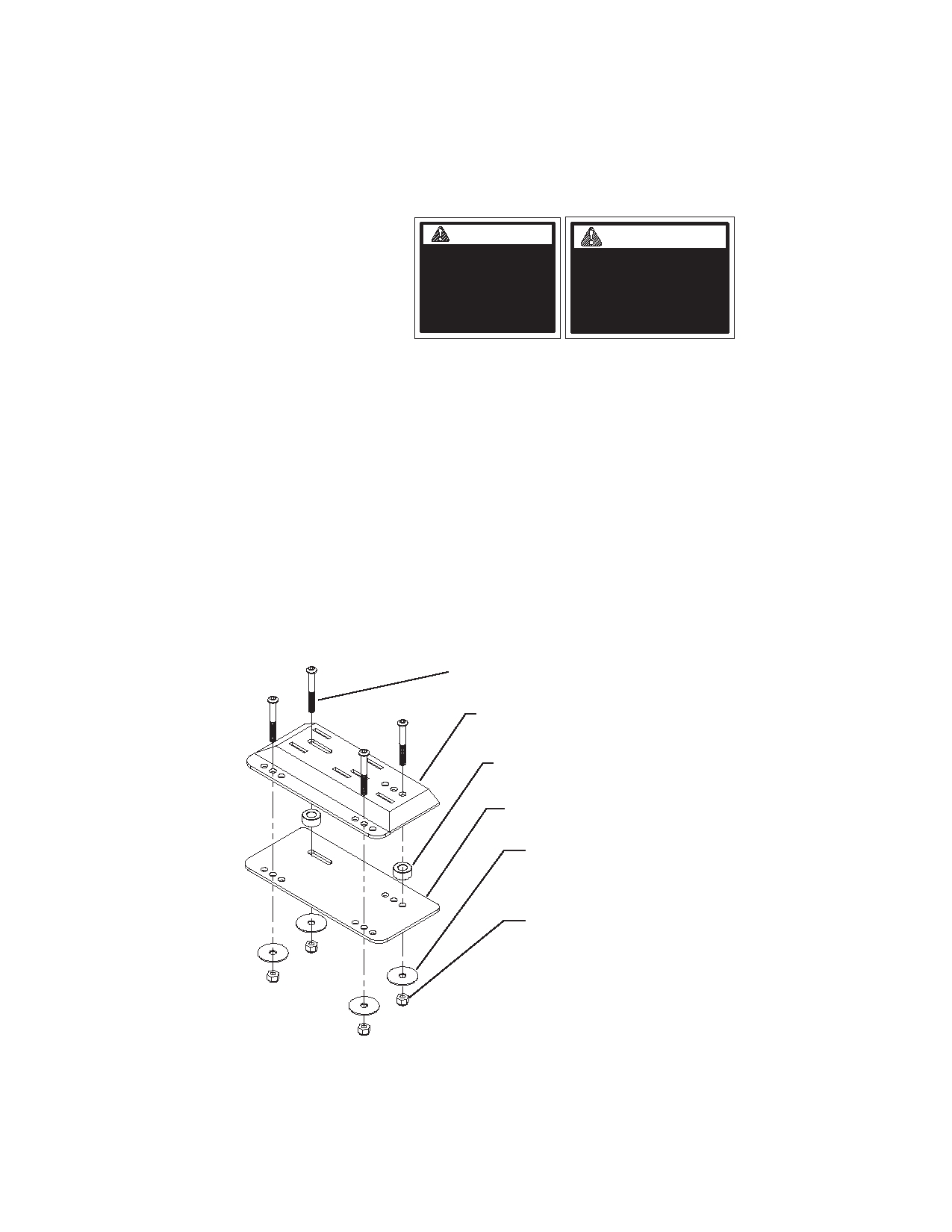 Once the proper location of the Left Foot Gas Pedal is determined, mark by placing tape along 2 edges of the Lockout Base. CAUTION Prior to drilling the mount holes, check for obstructions such as wiring, fuel lines, etc. under the carpet and vehicle floor WARNING Do not install the Base Plate on the top of floor mats or any other loose floor covering not attached by the vehicles original manufacturer. Step 3) Mount LFGP and Base Plate Place LFGP Base Plate on the floor in the area previously marked (the slot in Base Plate should be toward the front, left side as shown in figure 4). Check under vehicle and under the carpet to make sure you don't drill into unwanted objects (such as gas lines, brake lines, wires, etc.). Using the Base Plate as a template, drill four holes for the mounting bolts using a 9/32" drill bit. Secure LFGP Base Plate, Spacers, and Base to the floor using the bolts provided. Figure 4 	1/4" Bolts Lockout Base Spacers (2) Base Plate 1/4" Fender Washers 1/4" Nylock Nuts (torque to 50 to 70 in./lbs 4Step 4) Attach LFGP to Base 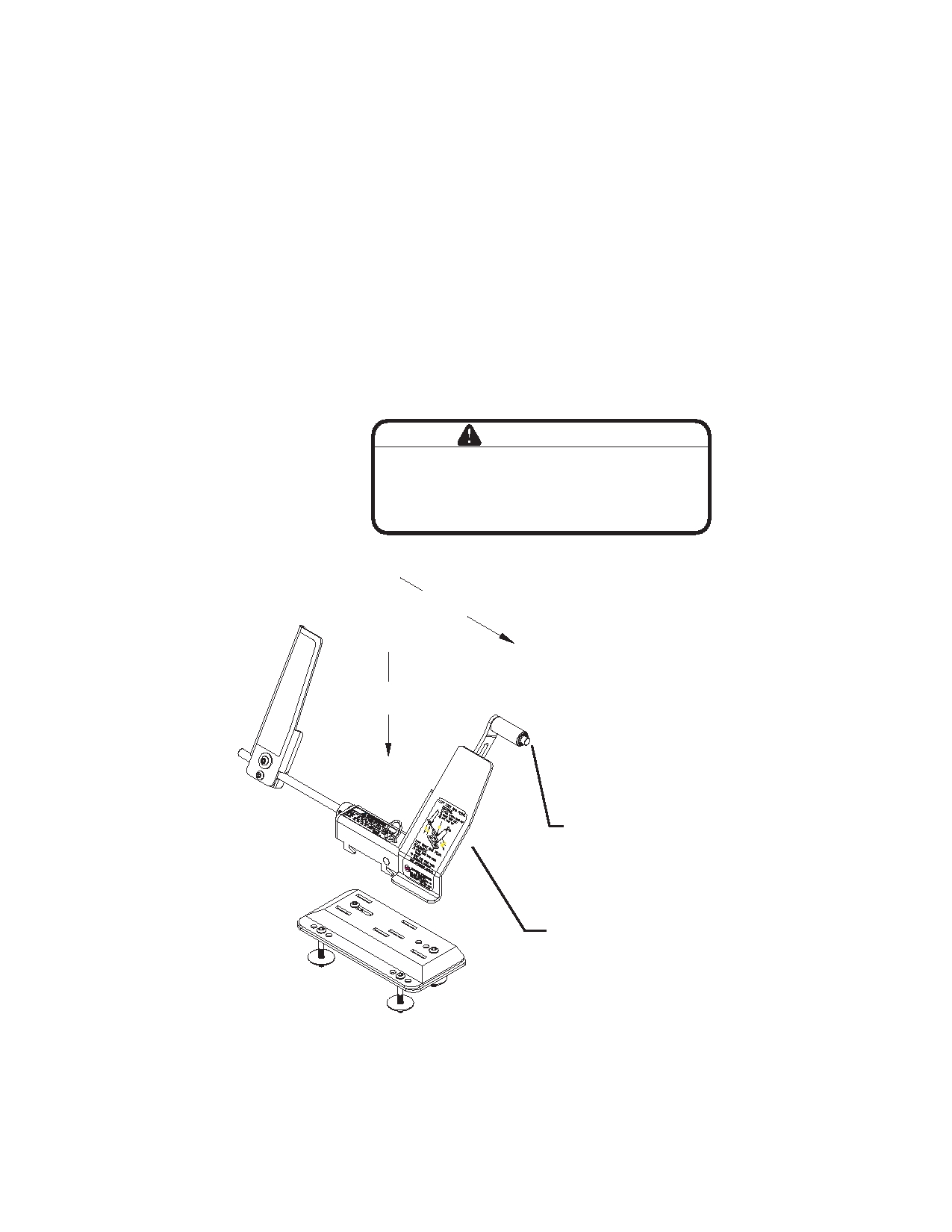 A. Hold on to the LFGP Accelerator Guard and Actuator Arm with one hand. B. Push the LFGP down into the slots of the Base. C. Slide the LFGP to the right until it latches. At this time be sure the LFGP is secure and the Latch is completely engaged. Refer to caution note. CAUTION 1) If the red mark on the latch is visible, unit is not latched. Do not use until securely latched. 2) This device has been adjusted for this vehicle. Do not use in other vehicles. Figure 5 STEP C STEP B Actuator Arm Accelerator Guard 5Step 5) Adjusting Left Foot Gas Pedal Position 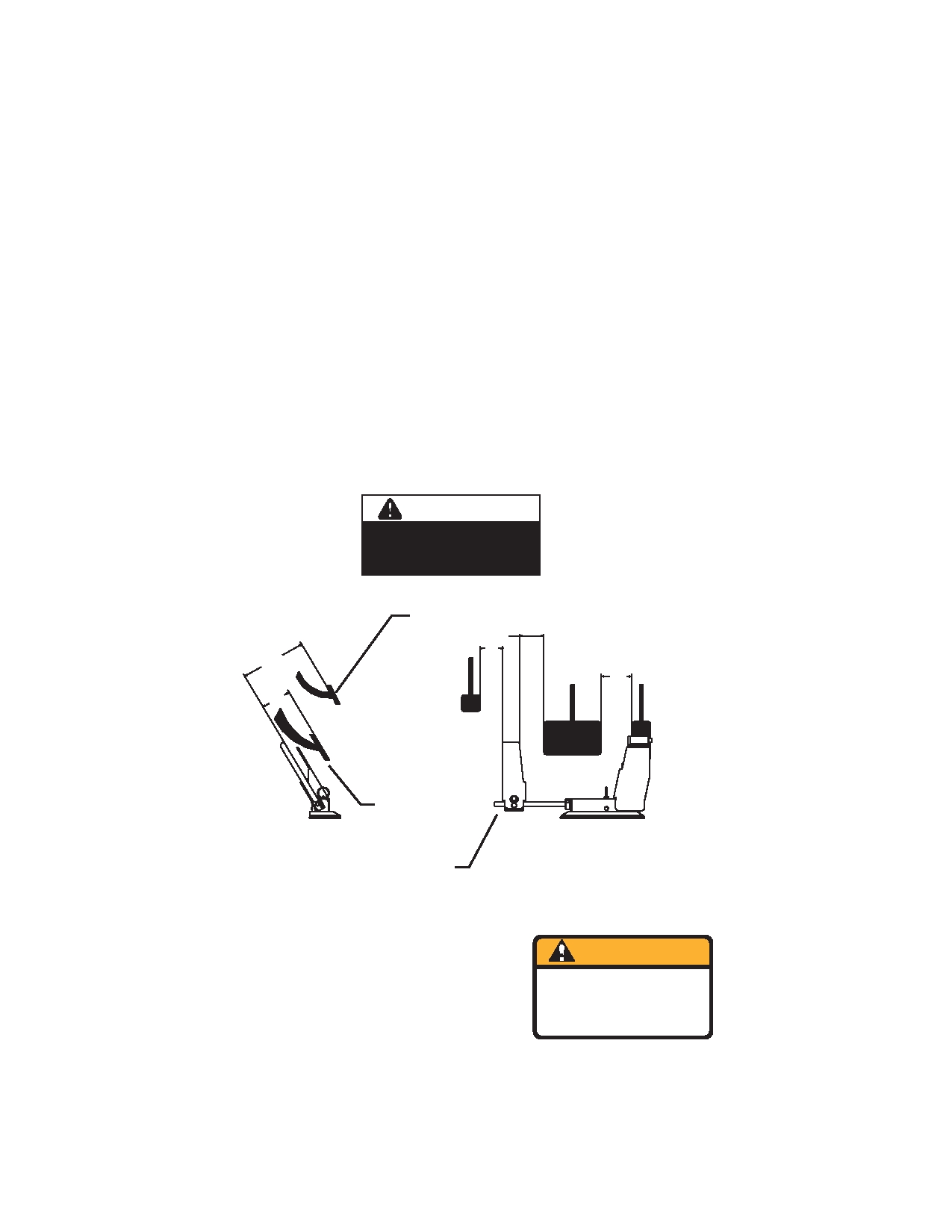 Dimension A is equal to Dimension B: Distance (left to right) between OEM Gas Pedal and OEM Brake Pedal should be the same as the distance between OEM Brake Pedal and LFGP. You must be able to completely activate the Emergency Brake without interfering with the Left Foot Gas Pedal. (Dimension C and D) Dimension E: Distance (front to back) between OEM Gas and Brake Pedals should be approximately the same as distance between LFGP and OEM Brake Pedal. WARNING If it is not possible to make dimension B equal to dimension A, DO NOT use the LFGP in this vehicle. Figure 6 OEM Emergency DEBrake CBAOEM Brake Pedal Trim excess rod off at this point. Trim off any excess rod length on the bottom Activator Arm. WARNING Install the Warning Decal on the This vehicle has been vehicle windshield or drivers win- dow. modified with an Adaptive Driving Device - to be used by trained and licensed operators only! 90051-000 6Step 6) Removing LFGP From Base 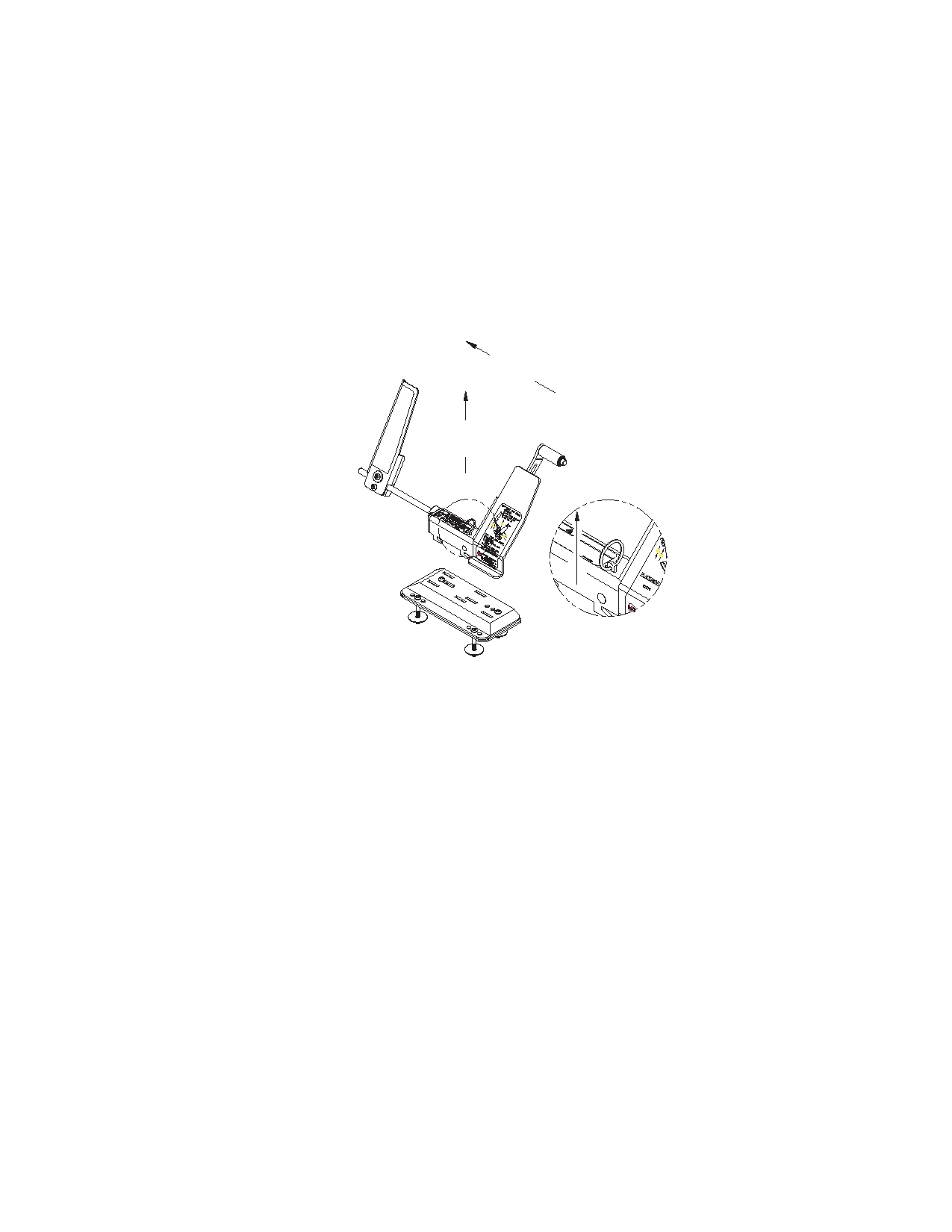 A. Lift the key ring on LFGP assembly. B. While lifting and holding the key ring up, slide the Lockout Base to the left. C. When the assembly begins to move, release the key ring and continue to slide the assembly left until it can be lifted out of Base. Step B Figure 7 Step C Step A Step 7) Post Installation Inspection by Installing Dealer 1) Make sure that all the fasteners are secure and the Base is rigid with the vehicle floor. 2) Verify the Left Foot Gas Pedal latching mechanism works properly by removing and attaching the mechanism three or more times. When attaching, notice: A) The Base latches in the slots with minimal effort. The latch should engage so the red line on the latch does not show. B) When removing, the latch should disengage smoothly, and the Base should slide out of the slots with little effort. It should not be necessary to use any tools to remove the LFGP from the Base. 7Post Installation Inspection Continued 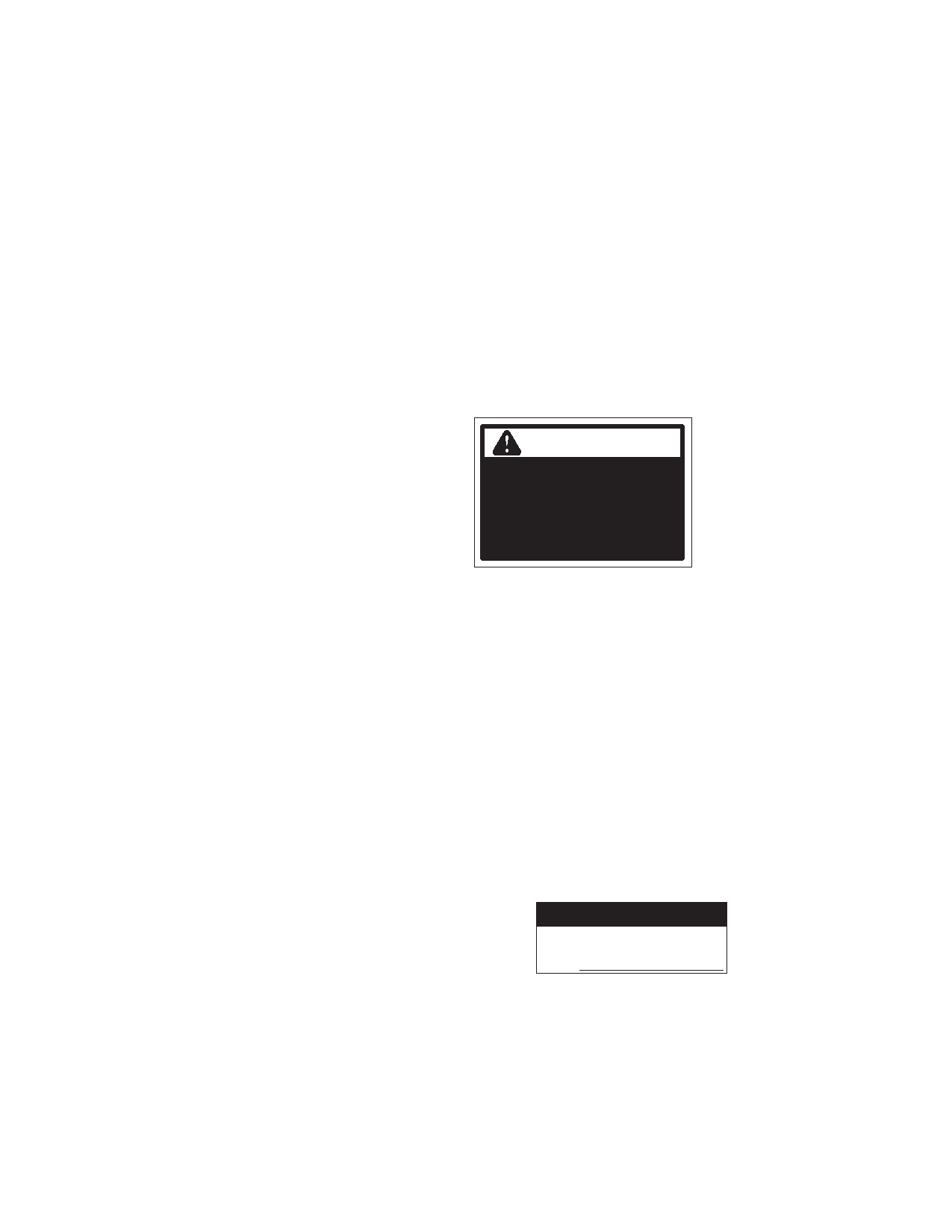 3) Verify correct operation of the Left Foot Gas Pedal: A) With the engine off, make sure the LFGP operates freely and has the proper clearances outlined in these instructions. B) Verify the force it takes to operate the Left Foot Gas Pedal is similar to the force it takes to operate the OEM accelerator. C) Verify the operation is a smooth motion. It should not stick at any point. WARNING D) Completely depress LFGP. It must not lock in a partial or fully accelerated position. IMPROPER ADJUSTMENT OR INSTALLATION OF THE LEFT FOOT GAS PEDAL, MAY RESULT IN THE OEM PEDAL BEING LOCKED IN THE PARTIAL OR FULL ACTIVATION POSITION 4) Press on the Accelerator Guard lightly to determine that it will not contact the Actuator Arm. If it does, refer to step 1B to readjust 5) Make sure the OEM Parking Brake Pedal or mechanism does not activate or interfere with the operation of the LFGP. 6) Test drive the vehicle yourself, after installation or any adjustments, to ensure the LFGP is functioning properly. Verify that the vehicle will go into passing gear and return to idle. 7) Make sure the customer has had proper training by a Certified Driver Rehabilitation Specialist. 8) Ensure the Left Foot Gas Pedal has been adjusted for the driver's comfort and fit. 9) Record vehicle information on decal located on back side of Accelerator Guard. (To ensure that if the LFGP is removed, it is reattached into the same vehicle.) 10) Give this manual to the customer. 8Vehicle I.D. Year 2002 Make Dodge Model Caravan Left Foot Gas Pedal Operating Instructions We recommend all customers have a driver evaluation performed by a qualified evaluator. The Left Foot Gas Pedal transfers the force of the drivers left foot to the OEM accelerator pedal. It operates the same way as the OEM accelerator pedal, except the left foot is used instead of the right foot. The Left Foot Gas Pedal can be quickly attached (refer to step 4, figure 5) and is to be used by TRAINED OPERATORS ONLY. The Left Foot Gas Pedal is designed to be quickly detached (refer to step 6, figure 7) and MUST BE REMOVED IF SOMEONE OTHER THAN THE TRAINED OPERATOR IS USING THE VEHICLE. The accelerator guard is designed to guard the OEM accelerator from unintentional operation. The accelerator guard is NOT A FOOT REST. Except for performing a post installation inspection, DO NOT PUSH ON THE ACCELERATOR GUARD FOR ANY REASON. Alternate between the LFGP and the brake with left foot to further familiarize yourself with the function. Before each use: Make sure the Left Foot Gas Pedal is properly seated in the Base, and the red mark is not visible. Make sure the Left Foot Gas Pedal operates freely and properly. Make sure nothing is obstructing the operation of the Left Foot Gas Pedal (i.e.. Keep floor clean of rocks, mud, ice, and any form of debris) Make sure all fasteners are secure. 9Maintenance As the owner and user of the Left Foot Gas Pedal, it is your obligation to follow through with the required maintenance. Regular cleaning is required to ensure optimum performance. It is required that every 3 months: Vacuum out the Base and clean out any debris from under the Base. Verify that the LFGP Roller moves freely. Verify that the LFGP Latch moves freely. If needed, a drop of light weight oil may be applied to the latch, latch pin, and/or spacer. Remove any excess oil. It is required that every 6 months: Have an authorized Source One Mobility dealer inspect, and maintain the unit. Document any work completed on the chart provided. 10 Dealer 	Date 	Maintenance or Service 	Parts 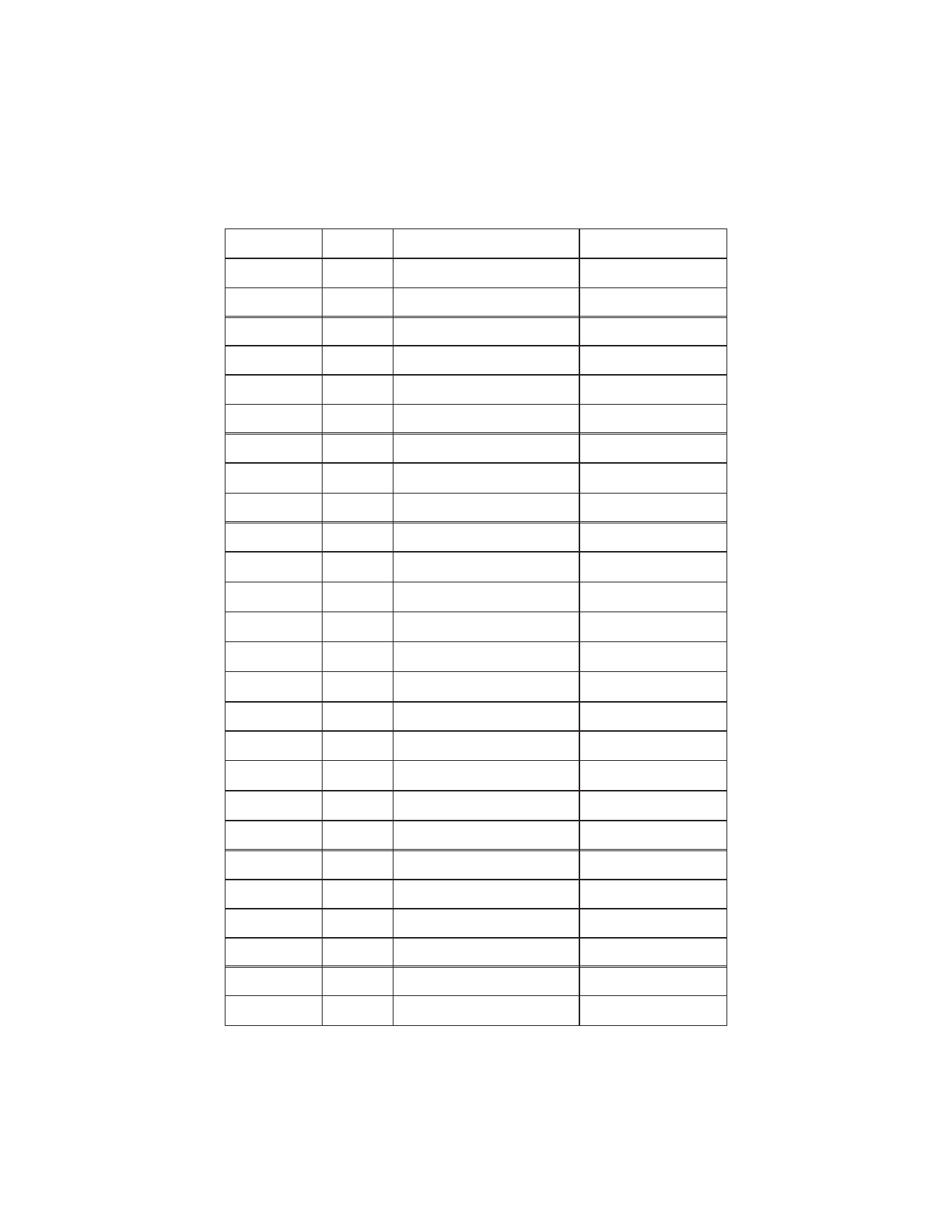 Signature 	Performed 	Replaced 11 Warranty Policy Source One Mobility products are warranted to be free from defects in material and workmanship for a period of two (2) years from the date of the original customer's purchase. All warning messages on labels must be adhered to strictly, and regular maintenance procedures must be followed. This Warranty is effective only if the products or parts of the product have been installed in accordance with Source One Mobilitiy’s written recommendations and with established installation practices and by an authorized dealer of Source One Mobility. Source One Mobility does not assume liability for defective products not manufactured or supplied by it, even though some products are used in conjunction with Source One Mobility products. Any and all claims for Warranty adjustments must be originated within the twenty-four (24) months Warranty period and must be submitted by an authorized Source One Mobility dealer in accordance with established Source One Mobility Warranty Claim procedures. The properly completed Warranty Registration must be on file at the office of Source One Mobility, for any Warranty claim to be considered. The Warranty period begins upon installation of the product or the date the product is placed in service. If, within such a Warranty period, any part of the product shall be proved to Mobility Products & Design's satisfaction to be defective, such part shall be repaired or replaced at Mobility Products & Design's option. Mobility Products & Design's sole obligation and the customer's exclusive remedy, hereunder, shall be limited to such part repair or replacement. Service under this Warranty is available from the authorized Source One Mobility dealer who installed the equipment. If such dealer is not available, you may call (248) 687-9870 for the name of another servicing dealer or visit our website www.sourceonemobility.com and click on Dealer Locator. NO RETURNS WILL BE ACCEPTED WITHOUT FIRST OBTAINING A SHIPPING AUTHORIZATION AND WARRANTY AUTHORIZATION RETURN GOOD NUMBER FROM SOURCE ONE MOBILITY SHIPMENTS SENT FREIGHT COLLECT OR C.O.D. WILL BE REFUSED, UNLESS PREVIOUSLY AUTHORIZED. Source One Mobility, reserves the right to inspect any product or part which is subject of a Warranty claim in order to make final determination of the validity of such claim. Damage due to misuse, improper maintenance, improper installation, or damage from mishap or collision, is not covered. In any event, Source One Mobility’s liability extends only to the repair or replacement of such components as are necessary to restore the product to normal operating condition. All other claims or liabilities are expressly denied. 12 This Warranty states the entire liability of Source One Mobility with respect to the products it manufactures. It is exclusive; and in lieu of all warranties expressed or implied, including but not limited to implied warranties of merchantability and fitness for particular use unless applicable by law, and then shall not extend beyond the minimum law or the duration of the express Warranty whichever is less. Under no circumstances will Source One Mobility be responsible for incidental or consequential damage arising out of the use of any of it's products or any breach of this warranty, and any such damages are specifically excluded from this Warranty. Some states do not allow limitations on how long implied warranties last, so the above limitation with respect to implied warranties may not apply. Some states do not allow the exclusion or limitation of incidental, or consequential damages, so the above limitation or exclusion with respect to incidental or consequential damages may not apply. This Warranty gives you, the customer, specific legal rights and you may have other rights which vary from state to state. AGAIN, THE WARRANTY REGISTRATION CARD MUST BE COMPLETELY FILLED OUT, SIGNED AND IN POSSESSION OF MOBILITY PRODUCTS & DESIGN'S WARRANTY DEPARTMENT WITHIN THIRTY (30) DAYS AFTER INSTALLATION TO BE RECORDED AND RECOGNIZED. NO WARRANTY WILL BE AUTHORIZED UNLESS THIS IS COMPLETED. This Warranty is to the original purchaser only and is not transferable, and applies only to vehicles with power brakes, power steering and automatic transmission. Any products installed on vehicles without these features is strictly prohibited. This Warranty extends only to those products that are installed or used in transportation vehicles. Any other use of any of the products manufactured by Source One Mobility, other than as prescribed, are not authorized by Source One Mobility, and Source One Mobility will make no warranty with respect to such non-conforming, unauthorized use or installation. Any changes to the product by any person or dealer, will also cause the Warranty to be null and void. Any person or dealer who uses or installs any product of Source One Mobility for a use other than stated above, does so at their own risk with the full knowledge and understanding that the Warranty is null and void. Any use other than in transportation vehicles for handicapped persons, unless agreed to and approved in writing by the company shall render the Warranty null and void. This Warranty will not apply if the product is used or submitted in contests or testing programs. Your vehicle must conform to all Federal Motor Vehicle Safety Standards (FMVSS) for the Warranty to be valid. 13 Parts Diagram 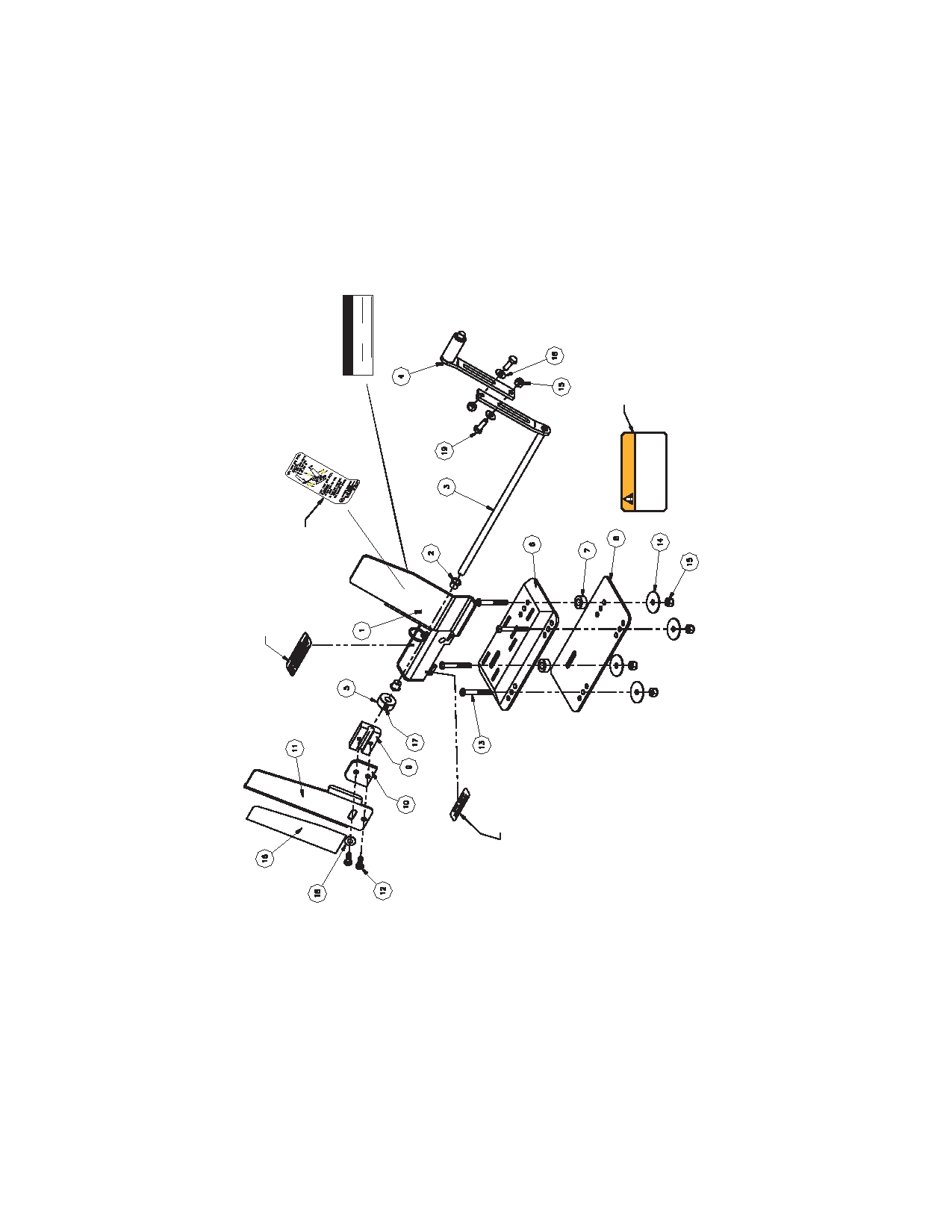 14 Parts Listing ITEM PART NO. 	QTY 	DESCRIPTION 1	N/A 	1	NOT SOLD SEPARATELY 2	91252-000 	2	NYLINER 3	69185-000 	1	WELD, LFGP BOTTOM ACTUATOR ARM 4	69751-000 	1	ASSEMBLY, LFGP UPPER ACTUATOR ARM 5	69144-000 	1	COLLAR, LEFT FOOT GAS PEDAL 6	69193-000 	1	LFGP LOCKOUT BASE 7	69198-000 	2	LFGP SPACER 8	69194-000 	1	LFGP LOCKOUT BASE PLATE 9	69141-000 	1	CLAMP 10 	69221-000 	1	LFGP CLAMP PLATE 11 	69195-000 	1	LFGP PEDAL 12 	81068-000 	2	1/4 - 20 x 3/4 BHCS SS 13 	81090-000 	4	1/4 - 20 x 2 BHCS SS 14 	82008-000 	4	1/4 WASHER, FENDER 15 	83011-000 	6	1/4 - 20 NUT, NYLOCK 16 	99296-000 	1	LFGP SAFETY TRACK 17 	84027-000 	1	1/4 - 20 x 1/4 SET SCREW 18 	82013-000 	3	1/4 WASHER FLAT SAE 19 	80013-000 	2	1/4 - 20 x 3/4 HHCS 15 